Creating a macro to print in PowerPoint: Go to the following site http://support.microsoft.com/kb/166859 and take a print screen of copying the code to use as your evidence for collecting the macro code. Then go to page 2 of this document to see the edited code we are going to use as it has been optimised for use within Brooke Weston.Note: We are not going to use this code as the code given on page 2 works more effectively.Example: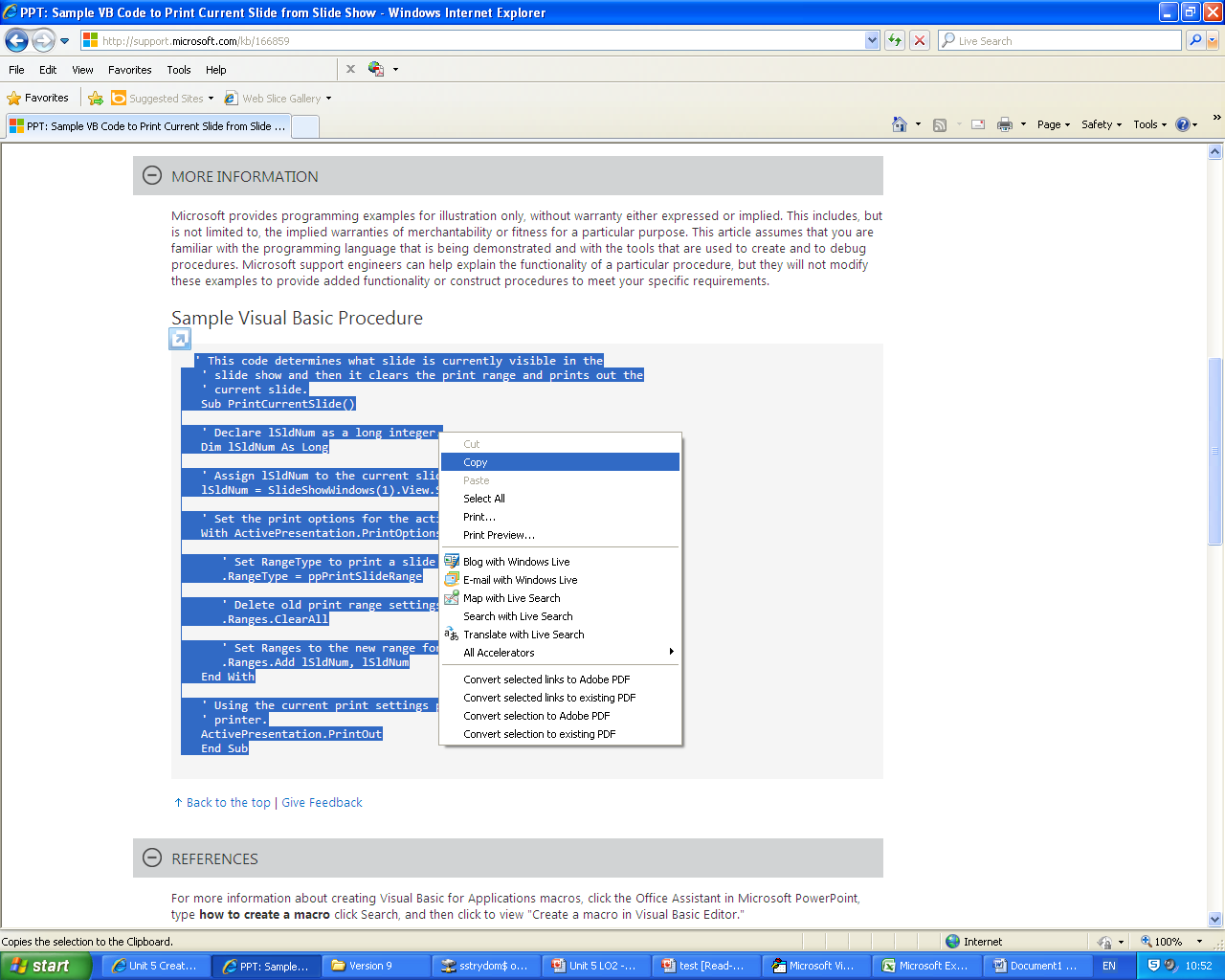 Now copy the code below to use as it has a line to make it work with Brooke Weston’s printers!' This code determines what slide is currently visible in the' slide show and then it clears the print range and prints out the' current slide.Sub PrintCurrentSlide()   ' Declare lSldNum as a long integer.   Dim lSldNum As Long   ' Assign lSldNum to the current slide number.   lSldNum = SlideShowWindows(1).View.Slide.SlideNumber   ' Set the print options for the active presentation.   With ActivePresentation.PrintOptions      ' Select the printer      .ActivePrinter = "\\BWPRINT\BernersLee"      ' Set RangeType to print a slide range.      .RangeType = ppPrintSlideRange      ' Delete old print range settings.      .Ranges.ClearAll      ' Set Ranges to the new range for the current slide.      .Ranges.Add lSldNum, lSldNum   End With   ' Using the current print settings print the slide to the default   ' printer.   ActivePresentation.PrintOutEnd Sub